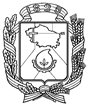 АДМИНИСТРАЦИЯ ГОРОДА НЕВИННОМЫССКАСТАВРОПОЛЬСКОГО КРАЯПОСТАНОВЛЕНИЕ27.12.2019                                 г. Невинномысск                                        № 2550Об установлении размера платы за содержание жилого помещения для нанимателей по договорам социального найма и договорам найма жилого помещения муниципального жилищного фонда в многоквартирных домах, применяемого для расчета стандартов стоимости жилищно-коммунальных услуг на 2020 год Во исполнение статьи 159 Жилищного кодекса Российской Федерации, в соответствии с методическими рекомендациями по применению Правил предоставления субсидий на оплату жилого помещения и коммунальных услуг, утвержденными приказом Министерства строительства и жилищно-коммунального хозяйства Российской Федерации № 1037/пр и Министерства труда и социальной защиты Российской Федерации № 857 от 30 декабря   2016 г., в связи с изменением тарифов на коммунальные ресурсы, постановляю:1. Установить размер платы за содержание жилого помещения для нанимателей по договорам социального найма и договорам найма жилого помещения муниципального жилищного фонда в многоквартирных домах, применяемого для расчета стандартов стоимости жилищно-коммунальных услуг на 2020 год в размере 17,00 рублей за 1 квадратный метр общей площади жилого помещения. 2. Опубликовать настоящее постановление в газете «Невинномысский рабочий» и разместить на официальном сайте администрации города Невинномысска в информационно-телекоммуникационной сети «Интернет».3. Настоящее постановление вступает в силу с 01 января 2020 г. Глава города НевинномысскаСтавропольского края							     М.А. Миненков